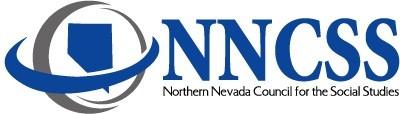 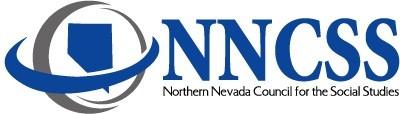 Presenter ApplicationWe encourage teachers from all grades, K-12, to submit presentation proposals that feature social studies content and pedagogy around the theme of “And Justice for All.” Presentations will be 60 minutes in length and should be highly interactive and engaging. Presenters can request two back to back time slots for a more in-depth presentation. Applications are due December 13.  Proposals will be reviewed by a panel, and presenters will be notified of acceptance by January 10. Presenters should fill in this document electronically and send to Angela Orr at aorr@washoeschools.net by the deadline of December 13. Presenter InformationPresenter InformationPresenter InformationPresenter 1 NamePresenter 2 (Optional) NamePresenter 3 (Optional) NameSchoolSchoolSchoolEmail AddressEmail AddressEmail AddressPresentation TitleMake your title catchy and descriptive. (10 word limit)Presentation DescriptionThis is what people will read in the program. This description is how they will make a decision to attend your presentation. Make it clear and concise. Tell people what they will get to do and learn.(35-50 word description)Focus of Presentation: Grade Level BandPlease choose a grade level band to which you will deliver your presentation. If your presentation will apply to more than one grade level band, please ensure that you describe how the content is applicable and how you will provide differentiated materials in your presentation in the appropriate sections of the application.Focus of Presentation: Grade Level BandPlease choose a grade level band to which you will deliver your presentation. If your presentation will apply to more than one grade level band, please ensure that you describe how the content is applicable and how you will provide differentiated materials in your presentation in the appropriate sections of the application.Focus of Presentation: Grade Level BandPlease choose a grade level band to which you will deliver your presentation. If your presentation will apply to more than one grade level band, please ensure that you describe how the content is applicable and how you will provide differentiated materials in your presentation in the appropriate sections of the application.Focus of Presentation: Grade Level BandPlease choose a grade level band to which you will deliver your presentation. If your presentation will apply to more than one grade level band, please ensure that you describe how the content is applicable and how you will provide differentiated materials in your presentation in the appropriate sections of the application.K-33-66-89-12Presentation ObjectivesPlease list your primary objectives for the 60-minute session. Presentation ObjectivesPlease list your primary objectives for the 60-minute session. Presentation ObjectivesPlease list your primary objectives for the 60-minute session. Presentation ObjectivesPlease list your primary objectives for the 60-minute session. Presentation OutlineThis is a draft of your presentation. Presentations will be assessed by the panel based on clarity of format and opportunities for participant interaction with the content and with one another.  Please include approximate times next to each item on the outline, for example:Introduction to instructor (2 minutes)Short lecture to introduce topic with a partner analysis of a related political cartoon – 10 minutes Small group seminar with guiding questions and primary source documents – 20 minutesPresentation OutlineThis is a draft of your presentation. Presentations will be assessed by the panel based on clarity of format and opportunities for participant interaction with the content and with one another.  Please include approximate times next to each item on the outline, for example:Introduction to instructor (2 minutes)Short lecture to introduce topic with a partner analysis of a related political cartoon – 10 minutes Small group seminar with guiding questions and primary source documents – 20 minutesPresentation OutlineThis is a draft of your presentation. Presentations will be assessed by the panel based on clarity of format and opportunities for participant interaction with the content and with one another.  Please include approximate times next to each item on the outline, for example:Introduction to instructor (2 minutes)Short lecture to introduce topic with a partner analysis of a related political cartoon – 10 minutes Small group seminar with guiding questions and primary source documents – 20 minutesPresentation OutlineThis is a draft of your presentation. Presentations will be assessed by the panel based on clarity of format and opportunities for participant interaction with the content and with one another.  Please include approximate times next to each item on the outline, for example:Introduction to instructor (2 minutes)Short lecture to introduce topic with a partner analysis of a related political cartoon – 10 minutes Small group seminar with guiding questions and primary source documents – 20 minutesSpecial Technology NeedsPlease list any needs you will have beyond a computer and projector. There are limited computer labs available upon request. You will be notified if your needs can be met by TMCC by January 10. If you can make use of participants bringing their own devices, please also specify that in your Presentation Description on page 1.Special Technology NeedsPlease list any needs you will have beyond a computer and projector. There are limited computer labs available upon request. You will be notified if your needs can be met by TMCC by January 10. If you can make use of participants bringing their own devices, please also specify that in your Presentation Description on page 1.Special Technology NeedsPlease list any needs you will have beyond a computer and projector. There are limited computer labs available upon request. You will be notified if your needs can be met by TMCC by January 10. If you can make use of participants bringing their own devices, please also specify that in your Presentation Description on page 1.Special Technology NeedsPlease list any needs you will have beyond a computer and projector. There are limited computer labs available upon request. You will be notified if your needs can be met by TMCC by January 10. If you can make use of participants bringing their own devices, please also specify that in your Presentation Description on page 1.